PG Zuidwesthoek te Sluis e.o.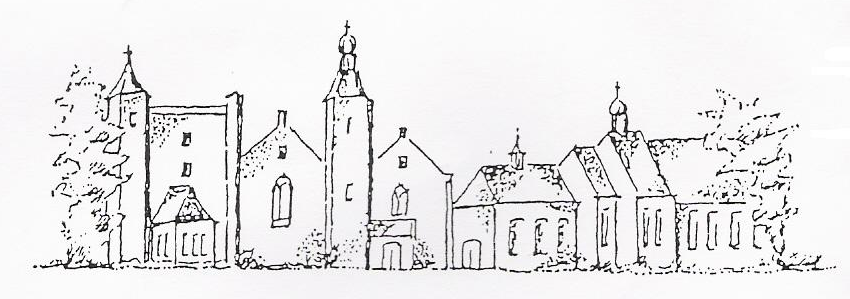 Zondag 30 september 2018SluisVoorganger: ds. J.C. de BeunOrganist: dhr. M. StepmanAmbtsdrager van dienst: dhr. J. DeesLector: mw J. van DeursenDe collecten tijdens de dienst zijn bestemd voor kerkrentmeesters en diaconie. De uitgangscollecte voor Ziekenpastoraat.De bloemen uit de dienst gaan met een groet van de gemeente naar dhr. H. de Ruijter endhr en mw Jansen- SmallegangeNa de dienst is er koffie en thee INTREDEWoord van welkom en mededelingenAan de Paaskaars worden de tafelkaarsenontstoken.A.:We ontsteken de tafelkaarsen.      Eén kaars voor Israël      en één kaars voor de gemeente.     Wij beiden      - onlosmakelijk met elkaar verbonden -      mogen ons gedragen weten      naar het licht van de nieuwe morgen. Gemeente zingt Lied 970: 1Allen gaan staanINTREDELIED 150:1BEMOEDIGING EN GROETAllen gaan zittenGebed om ontfermingDe tien woorden in beurtol (parafrase)LIED 310: 1 en 2DE HEILIGE SCHRIFTGebed voor de opening van Gods WoordSchriftlezing: Psalm 19:8-15De wet van de HEER is volmaakt:levenskracht voor de mens.De richtlijn van de HEER is betrouwbaar:wijsheid voor de eenvoudige.De bevelen van de HEER zijn eenduidig:vreugde voor het hart.Het gebod van de HEER is helder:licht voor de ogen.Het ontzag voor de HEER is zuiver,houdt stand, voor altijd.De voorschriften van de HEER zijn waarachtig,rechtvaardig, geheel en al.Ze zijn begeerlijker dan goud, dan fijn goud in overvloed, en zoeter dan honing, dan honing vers uit de raat.Uw dienaar laat zich erdoor verlichten,wie ze opvolgt wordt rijk beloond.Maar wie kan al zijn fouten kennen?Spreek mij vrij van verborgen zonden.Bescherm mij, uw dienaar, en laat hoogmoed niet over mij heersen, dan zal ik volmaakt zijn en bevrijd van grote zonde.Laten de woorden van mijn mond u behagen,de overpeinzingen van mijn hart u bekoren,HEER, mijn rots, mijn verlosser.LIED 19: 1 en 3Evangelielezing: Marcus 9: 38-50Johannes zei tegen hem: ‘Meester, we hebben iemand gezien die in uw naam demonen uitdreef en we hebben geprobeerd hem dat te beletten omdat hij zich niet bij ons wilde aansluiten.’Jezus zei: ‘Belet het hem niet. Want iemand die een wonder verricht in mijn naam kan onmogelijk het volgende moment kwaad van mij spreken. Wie niet tegen ons is, is voor ons. Ik verzeker je: wie jullie een beker water te drinken geeft omdat jullie bij Christus horen, die zal zeker beloond worden.Wie een van de geringen die in mij geloven van de goede weg afbrengt, zou beter af zijn als hij met een molensteen om zijn nek in zee gegooid wordt. Als je hand je op de verkeerde weg brengt, hak hem dan af: je kunt beter verminkt het leven binnengaan dan in het bezit van twee handen naar de Gehenna te moeten gaan, naar het onblusbare vuur. Als je voet je op de verkeerde weg brengt, hak hem dan af: je kunt beter kreupel het leven binnengaan dan in het bezit van twee voeten in de Gehenna geworpen worden. En als je oog je op de verkeerde weg brengt, ruk het dan uit: je kunt beter met één oog het koninkrijk van God binnengaan dan in het bezit van twee ogen in de Gehenna geworpen worden, waar de wormen blijven knagen en het vuur niet dooft.Iedereen moet met vuur gezouten worden. Zout is goed! Maar als het zout zijn kracht verliest, hoe zullen jullie het zijn kracht dan teruggeven? Zorg dat jullie het zout in jezelf niet verliezen en bewaar onder elkaar de vrede.’l. Tot zover de Schriftlezing.    Gelukkig zijn zij     die het woord van God horen     het in hun hart bewaren     en eruit leven.a. AmenLIED 899: 1 en 2  VERKONDIGINGORGELSPELLIED 840: 1, 2, 3DANK- EN VOORBEDENOnze VaderINZAMELING VAN DE GAVEToelichting uitgangscollecte Allen gaan staanSLOTLIED 1012: 1 en 5ZENDING EN ZEGENLIED 425AGENDA:7 oktober 2018, 10.00 uur dienst in CadzandMet VEG, voorganger br.P.LauwaertMuzikale medewerking kwartet Fourfun10 oktober 2018, dienst in Rozenoord,Voorganger ds. M.Vermet21oktober, 14.00 uur Molenbergkerk, Oostburg:Groep Nona vertelt over hun reis naar TanzaniaZie ook: www.pknzuidwesthoek.nl 